Navn: 40:  Nahom GyehanssDreng/pige: M  Alder: 17 Årstal ankomst til børnehjemmet ? 2009Fra hvilken by/område/familiebaggrund? Mekelle. Begge forældre døde.Hvilken klasse går du i? 1. år på collegeHvilke fag kan du bedst lide? Fysik, matematikHvad er din yndlingsbeskæftigelse? Læse bøgerHvilken uddannelse kunne du tænke dig?  AutomekanikerHvilken skole? Mars, 3 km2014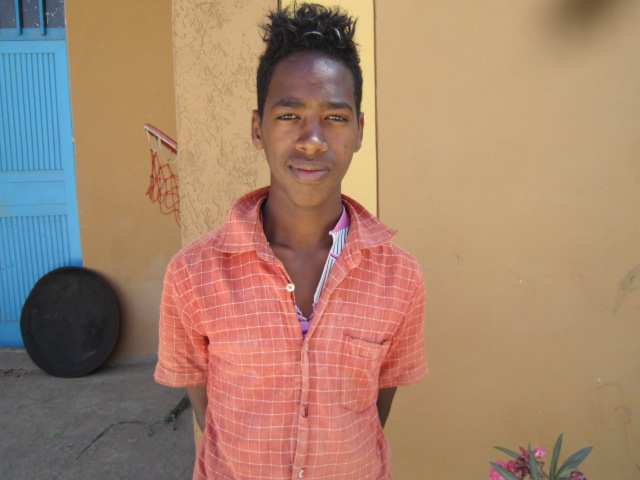 